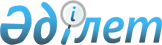 Қазақстан Республикасы Үкіметінің 2009 жылғы 6 тамыздағы N 1202 қаулысына өзгеріс енгізу туралы
					
			Күшін жойған
			
			
		
					Қазақстан Республикасы Үкіметінің 2009 жылғы 14 қарашадағы N 1837 Қаулысы. Күші жойылды - Қазақстан Республикасы Үкіметінің 2012 жылғы 9 тамыздағы N 1036 Қаулысымен

      Ескерту. Күші жойылды - ҚР Үкіметінің 2012.08.09 № 1036 (алғашқы ресми жарияланғанынан кейін күнтізбелік он күн өткен соң қолданысқа енгізіледі) Қаулысымен.      Қазақстан Республикасының Үкіметі ҚАУЛЫ ЕТЕДІ:



      1. "Инновациялық гранттар беру және зияткерлік меншік объектілерін енгізу бойынша қабылдаған шаралар туралы есептер беру ережесін бекіту туралы" Қазақстан Республикасы Үкіметінің 2009 жылғы 6 тамыздағы N 1202 қаулысына (Қазақстан Республикасының ПҮАЖ-ы, 2009 ж., N 35, 338-құжат) мынадай өзгеріс енгізілсін:



      көрсетілген қаулымен бекітілген Инновациялық гранттар беру және зияткерлік меншік объектілерін енгізу бойынша қабылдаған шаралар туралы есептер беру ережесінде:



      35-тармақ мынадай редакцияда жазылсын:

      "35. Инновациялық жобаның техникалық-экономикалық негіздемесін дайындауға арналған инновациялық грантты игеру мерзімі нақты инновациялық жобаның ерекшеліктеріне сәйкес, бірақ 6 (алты) айдан аспайтын мерзімде айқындалады.".



      2. Осы қаулы алғаш рет ресми жарияланғаннан кейін он күнтізбелік күн өткен соң қолданысқа енгізіледі.      Қазақстан Республикасының

      Премьер-Министрі                                     К. Мәсімов
					© 2012. Қазақстан Республикасы Әділет министрлігінің «Қазақстан Республикасының Заңнама және құқықтық ақпарат институты» ШЖҚ РМК
				